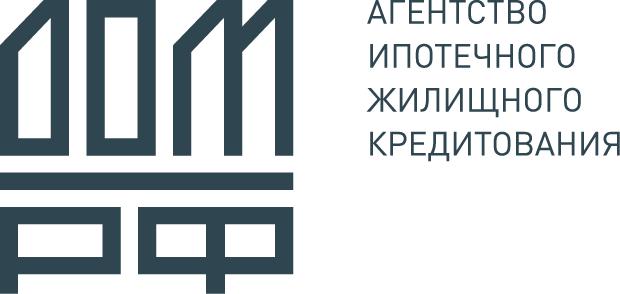 Общая информация о застройщикеОбщая информация о застройщикеОбщая информация о застройщикеОбщая информация о застройщикеОбщая информация о застройщикеНаименование застройщикаИНН застройщикаТелефон застройщикаСайт застройщикаПринадлежность к группе компаний/холдингу       да       да      нет      нетНаименование группы компаний/холдингаИнформация об объекте долевого строительстваИнформация об объекте долевого строительстваИнформация об объекте долевого строительстваИнформация об объекте долевого строительстваИнформация об объекте долевого строительстваФирменное наименование проектаТип объектаЖилые помещенияЖилые помещенияАпартаментыАпартаментыТип объектаСтроительный адрес аккредитуемого объекта (указывается в соответствии с проектной декларацией/изменениями к проектной декларации)Ссылка на раздел сайта застройщика либо сюрвейерной компании, где размещаются фотографии о ходе строительства ОДССпособ обеспечения исполнения обязательств застройщика перед дольщиками в соответствии с требованиями Федерального закона от 30.12.2004 № 214-ФЗ «Об участии в долевом строительстве многоквартирных домов и иных объектов недвижимости и о внесении изменений в некоторые законодательные акты Российской Федерации»Страхование ответственности застройщикаПоручительство банкаПоручительство банкаПервый ДДУ зарегистрирован до 01.01.2014Способ обеспечения исполнения обязательств застройщика перед дольщиками в соответствии с требованиями Федерального закона от 30.12.2004 № 214-ФЗ «Об участии в долевом строительстве многоквартирных домов и иных объектов недвижимости и о внесении изменений в некоторые законодательные акты Российской Федерации»(указывается наименование страховой компании)(указывается наименование банка)(указывается наименование банка)Наличие отчислений денежных взносов по проекту в компенсационный фонд ППК «Фонд защиты прав граждан – участников долевого строительства»даданетнетНаличие аккредитации объекта в банкахНаименование банкаНаименование банкаНаименование банкаНаименование банкаНаличие аккредитации объекта в банкахНаличие аккредитации объекта в банкахНаличие аккредитации объекта в банках